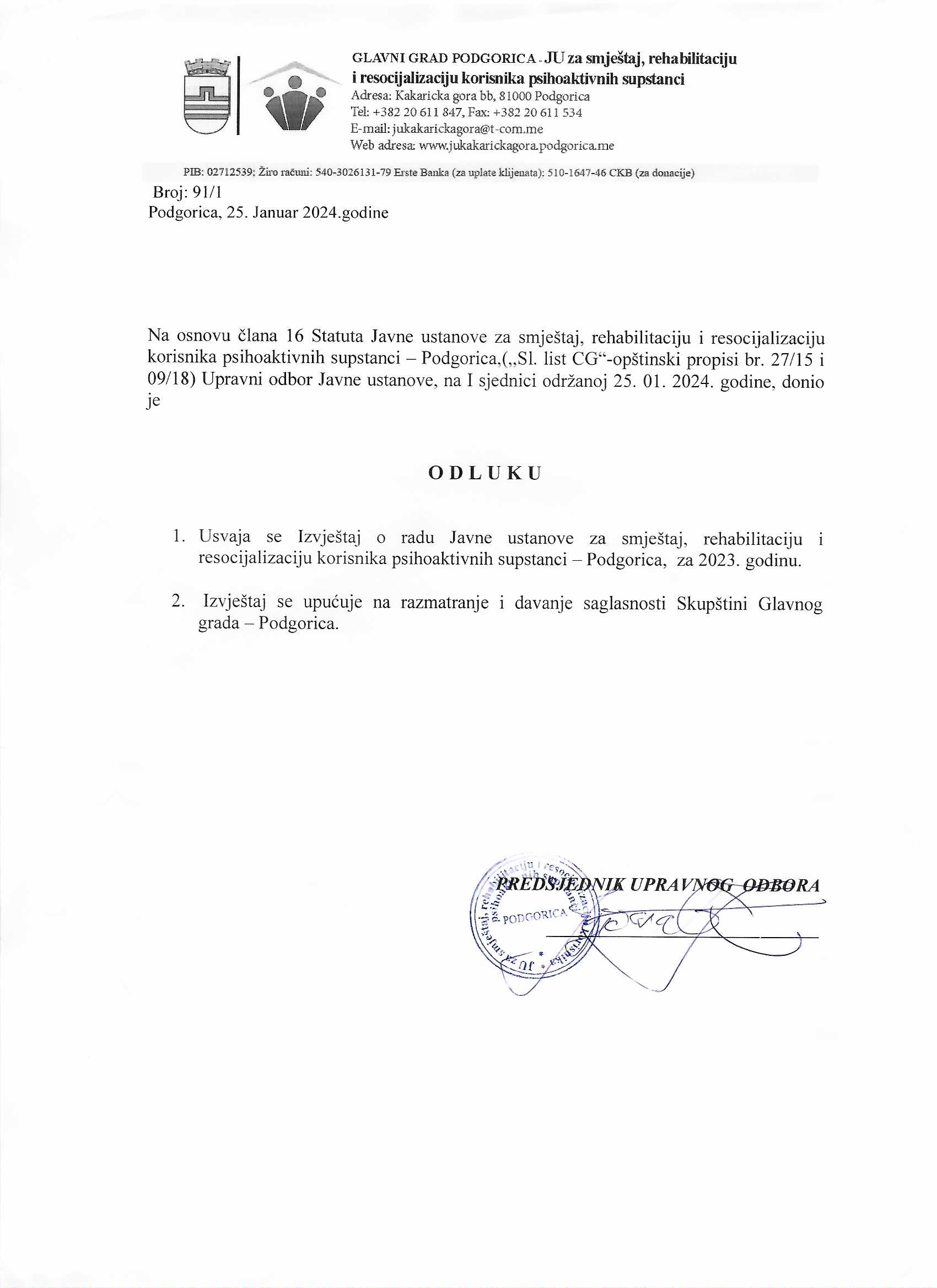 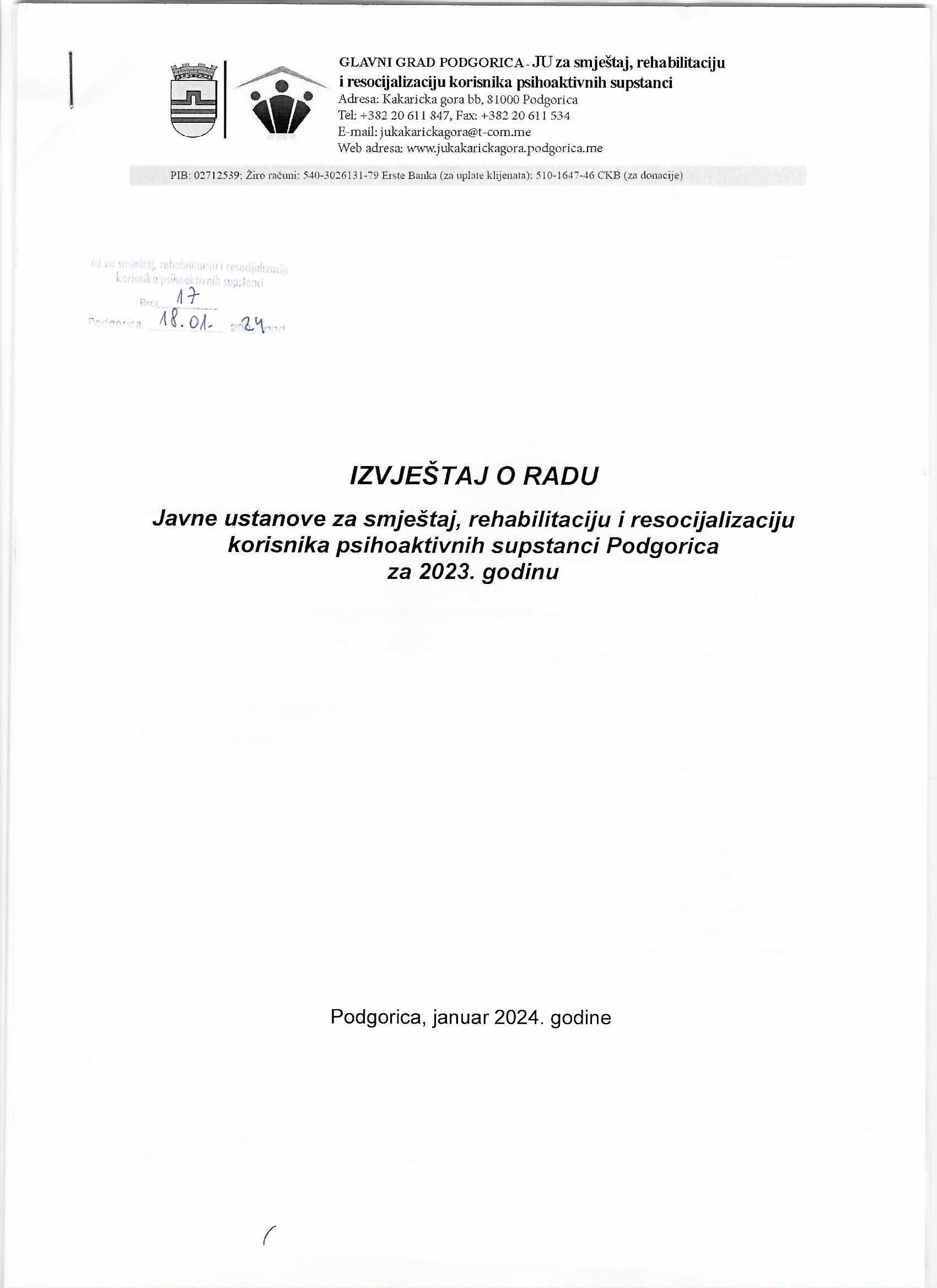 UvodOsnov za podnošenje godišnjeg Izvještaja o radu sadržan je u članu 101. Zakona o socijalnoj i dječijoj zaštiti  (''Sl. list RCG'', br. 27/13, 01/15, 42/15 , 47/15, 56/16, 66/16 i 1/17), kojim je propisana obaveza javnih ustanova da podnose izvještaj o svom radu za prethodnu godinu.Izvještaj o radu Javne ustanove za 2023. godinu urađen je u skladu sa Uputstvom o izradi godišnjeg programa rada i izvještaja o radu Uputstvom o izradi godišnjeg programa rada i izvještaja o radu br. 01- 018/23-9540 od 22. 11. 2023. godine, koji je donijela Gradonačelnica Glavnog grada..Prema Uputstvu Izvještaj o radu sadrži:I – osnovne podatke, II – kapacitete vršioca javnih usluga, III – ciljeve,IV-  realizaciju godišnjeg programa obavljanja javnih usluga u dijelu fizičkog obima aktivnosti;V- realizaciju godšinjeg programa obavljanja javnih usluga u dijelu finansijskih pokazatelja – realizacija finansijskog plana;VI- Izvještaj o pitanjima vezanim za politiku zarada i zapošljavanja;VII – zaduženostVIII –Realizacija plana javnih nabavkiIX – politika cijenaX – ocjena stanja i postignutih rezultataI – OSNOVNI PODACIJavna ustanova za smještaj, rehabilitaciju i resocijalizaciju korisnika psihoaktivnih supstanci – Podgorica (u daljem tekstu Javna ustanova) je osnovana 24.04.2008 godine. Javna ustanova se nalazi na području Kakaricke gore- Ravnište bb, Podgorica. Osnovana je od strane Skupštine Glavnog grada, pod registarskim brojem 80020052, PIB 02712539, pod šifrom djelatnosti: 8790 (ostali oblici socijalne zaštite sa smještajem). Osnivački akti: Odluka o osnivanju Javne ustanove za smještaj, rehabilitaciju i resocijalizaciju korisnika psihoaktivnih supstanci – Podgorica („Sl. CG – opštinski propisi“, br.04/08. Postojeća Javna ustanova nastavlja svoj rad pod uslovima donesenim Odlukom o osnivanju Javne ustanove za smještaj, rehabilitaciju i resocijalizaciju korisnika psihoaktivnih supstanci – Podgorica („Sl. CG – opštinski propisi“, br.027/15)U okviru Javne ustanove funkcionišu tri organizacione jedinice, koje su sprovele aktivnosti planirane Programom rada za 2023. godinu. Svaka od organizacionih jedinica je imala jasno definisane aktivnosti koje je sprovela sa ciljem pružanja što kvalitetnije usluge tretmana klijentima/kinjama. Navedene organizacione jedinice su:Sektor za tretman zavisnika,Sektor za tretman zavisnica,Sektor za opšte poslove.Sektor za opšte poslove u svom sastavu ima četiri (4) posebne organizacione jedinice:Odsjek za administrativno pravne i finansijske poslove;Odsjek za poslove obezbjeđenja;Odsjek za tehničke i pomoćne poslove.Odsjek za poslove održavanja i zaštite i zdravlja na radu.II KAPACITETI VRŠIOCA JAVNIH USLUGABroj i kvalifikaciona struktura zaposlenih ,Kvalifikacionu strukturu zaposlenih Javne ustanove čine 13 zaposlenih sa visokom stručnom spremom (VSS), od kojih su dvoje na rukovodećim radnim mjestima – direktor i jedna pomoćnica.U stručnom timu u Sektoru za tretman zavisnika i Sektoru za tretman zavisnica stručne poslove u neposrednom radu sa klijentima/kinjama obavlja 7 izvršilaca sa VSS i to: tri psihologa/škinje, dvije specijalne pedagoškinje i dvije socijalne radnice.Takođe, poslove rukovodioca Odsjeka za administrativno-pravne i finansijske poslove,   rukovodioca    Odsjeka za poslove obezbjeđenja, rukovodioca Odsjeka za tehničke i pomoćne poslove, rukovodioca Odsjeka za poslove održavanja i zaštite i zdravlja na radu kao i poslove stručnog saradnika za informatičku podršku i odnose sa javnošću, vrše četiri zaposlenih sa visokom stručnom spremom.U Javnoj ustanovi poslove referenta/kinje za nabavke i finansije obavlja jedan izvršilac sa višom školskom spremom (VŠS).Sa srednjom školskom spremom (SSS) je ukupno 25 zaposlena i to na poslovima referenta/kinje za radno okupacionu terapiju, referenta/kinje za radno okupacionu terapiju – medicinski tehničari, poslovima zaštitara/ke lica i imovine, poslovima kuvara/ice, poslovima vozača-kurira, poslovima tehničkog održavanja, kao i na poslovima u administraciji.Na poslovima određenim za nekvalifikovana lica je dva izvršioca i to: dva lica na održavanju higijene i poslovima u vešeraju.Imovina Javne ustanove je imovina Osnivača. Nepokretnu imovinu čini kat.parcela br.956 KO Maslinem u Podgorici i objekti izgrađeni na njoj: glavna zgrada – stacionar, površine 1.811,51m2, zgrda- internt za žene, ukupne bruto površine 871m i objekat za radnu terapiju, površine 408.13m2. III – CILJEVIJavna ustanova za smještaj, rehabilitaciju i resocijalizaciju korisnika psihoaktivnih supstanci Podgorica (u daljem tekstu Javna ustanova) je ustanova koja pruža tretman rehabilitacije za zavisnike i zavisnice u stacionarnom obliku sa jasnim, definisanim programom i strukturom vremena.Koncept oporavka koji se zastupa u radu sa klijentima i klijentkinjama, zasnovan je na uspostavljanju apstinencije od psihoaktivnih supstanci (uključujući I alkohol), kao i apstinencije od određenih vrsta nehemijskih zavisnosti.Osnovni cilj: Promjena  dugogogodišnjeg zavisničkog načina života, što podrazumijeva ne samo korekcije u ponašanju klijenata/kinja već u njihovom načinu razmišljanja i djelovanja. Proces oporavka je dugoročan i predstavlja trajno rješenje problema zavisnosti, što podrazumijeva obradu svih segemanata ličnosti kod klijenata i kljentkinja kroz različite procese rada zastupljene u Javnoj ustanovi.Specifični ciljevi:1. Omogućavanje rehabilitacionog procesa koji bi podrazumijevao rad na razvijanju klijentovih/kinjinih sposobnosti za racionalno ponašanje, odnosno razvijanje klijentovih/kinjinih potencijala za lični rast, kroz mijenjanje navika i eliminaciju neprihvatljivog ponašanja. Ovaj proces sprovodio se kroz realizaciju grupnih i individualnih terapija na svakodnevnom nivou uz obavezu vođenja izvještaja grupnog i individualnog rada koje ispunjava stručno lice. Na osnovu grupnih izvještaja pratio se kvalitet i kvantitet ostvarenosti ovog specifičnog cilja. 2. Omogućavanje procesa resocijalizacije koji će se odvijati sa ciljem da klijent/kinja uskladi svoje ponašanje sa zahtjevima društva, kao i da razvije osjećanja društvene svijesti i samodiscipline. Ovaj proces sprovodio se kroz realizaciju različitih aktivnosti kroz segmenat radno-okupacione terapije, kao i kroz realizaciju sportsko-rekreativnih aktivnosti. Na osnovu dnevnih izvještaja pratio se kvalitet i kvantitet ostvarenosti ovog specifičnog cilja. 3. Jačanje porodičnog sistema klijenta/kinje, kao i razvijanje roditeljskih vještina kod klijenata/kinja koji imaju djecu. Nakon šest mjeseci tretmana organizovale su se porodične terapije za članove porodica klijenata/kinja, kao i program „Brižnih porodica“. Na osnovu izvještaja sa ovih aktivnosti pratio se kvalitet i kvantitet ostvarenosti ovog specifičnog cilja. 4. Realizovanje različitih akcija u cilju podizanja svijesti javnosti o bolestima zavisnosti kroz prisustvo u medijima, organizovanjem stručnih predavanja, umrežavanjem sa drugim institucijama, prisustovanjem stručnim skupovima. IV – REALIZACIJA GODIŠNJEG PROGRAMA OBAVLJANJA JAVNIH USLUGA U DIJELU FIZIČKOG OBIMA AKTIVNOSTIU Javnoj ustanovi rad se odvijao kroz tri organizacione jedinice i to: Sektor za tretman zavisnika, Sektor za tretman zavisnica i Sektor za opšte poslove. Programske aktivnosti u 2023.godini su se realizovale kroz: 1.	prijem klijenata/kinja;2.	stručni tretman rehabilitacije i resocijalizacije;3.	rad sa porodicom;4.	radno - okupacionu terapiju;5.	poslove obezbjeđenja lica i imovine;6.         poslove medicinske službe;6.	sportske i rekreativne aktivnosti;7.	timske konsultacije;8.	izlaske klijenata/kinja;9.	izradu  izvještaja;10.	akcije u cilju promocije usluga.1. Prijem klijenata/kinjaU toku 2023. godine članovi Komisije za prijem klijenata/kinja obavljali su razgovore sa potencijalnim klijentima/kinjama i članovima njihovih porodica. U skladu sa utvrđenim pravilima sa potencijalnim kandidatima/kinjama obavljani su prvo informativni razgovori, gdje su stručna lica pružala informacije o tretmanu, kao i neophodnoj dokumentaciji za prijem. Nakon obavljenih informativnih razgovora Komisija za prijem klijenata/kinja odlučivala je u svakom pojedinačnom slučaju o prijemu klijenta/kinje. Na prijemnim razgovorima procjenjivana je autentičnost motivacije kandidata/kinja kao osnovnog uslova za uspostavljanje apstinencije, uz potrebu da kandidat/kinja ispuni i druge uslove za prijem koji su propisani Pravilnikom o prijemu korisnika usluga. Komisiju za prijem klijenata/kinja čine zaposleni u Sektorima u Javnoj ustanovi, kao i predstavnik Centra za socijalni rad Podgorica.Tokom 2023. godine, Komisija za prijem klijenata/kinja donijela je odluku o prijemu 49 kandidata/kinja koji su ispunili navedene uslove i to 41 kandidat za Sektor za tretman zavisnika i 8 kandidatkinja za Sektor za tretman zavisnica.Klijenti/kinje koji su uspješno završili period adaptacije (period od mjesec dana) potpisivali su Ugovor o tretmanu u trajanju od 11 mjeseci, što ukupno čini rezidencijalnu fazu tretmana u Javnoj ustanovi. Sa klijentima/kinjama koji su uspješno završili rezidencijalni dio tretmana potpisan je Ugovor o nerezidencijalnom tretmanu, čime su se obavezali da će po pozivu Stručnog tima prisustvovati grupnim terapijama u Javnoj ustanovi i vršiti testiranja na prisustvo psihoaktivnih supstanci u organizmu.Prosječan broj klijenata/kinja u Javnoj ustanovi u toku 2023. godine bio je 45  na mjesečnom nivou i to 30 klijenata/kinja na rezidencijalnom i 15 klijenta/kinje na nerezidencijalnom tretmanu.  Od ovog broja u Sektoru za tretman zavisnika prosječan broj klijenata na mjesečnom nivou bio  je 27 na rezidencijalnom tretmanu i 13 klijenata na nerezidencijalnom dijelu tretmana ( prosjek 40 klijenata na cjelokupnom tretmanu). U Sektoru za tretman zavisnica na mjesečnom nivou u prosjeku bilo je 3 klijentkinje na rezidencijalnom tretmanu i 2 klijentkinje na nerezidencijalnom ( prosjek 5 klijentkinja na cjelokupnom tretmanu).  2. Stručni tretman rehabilitacije i resocijalizacijeJavna ustanova je tokom 2023. godine kontinuirano pružala mogućnost procesa rehabilitacije kroz psihološku pomoć, socijalnu podršku, psihijatrijsko praćenje, grupne terapije, individualne psihoterapije, porodičnu terapiju, porodično savjetovanje, organizovanu radnu-okupacionu terapiju, sportsko-rekreativne aktivnosti, kao i brojne druge sadržaje koji podržavaju stabilnu apstinenciju od sredstava zavisnosti, a utiču na promjenu destruktivnih obrazaca ponašanja i formiranje zdravih odnosa prema sebi i prema okruženju.Dva osnovna procesa na kojima se temelji tretman jesu proces rehabilitacije i proces resocijalizacije. Usklađivanjem ova dva procesa klijentu/kinji je pružana mogućnost prihvatanja zdrave promjene usmjerene na život bez sredstava zavisnosti.U okviru rezidencijalnog dijela koji traje 12 mjeseci klijenti/kinje su boravili u ustanovi i za njih su se, u skladu sa potrebama i procjenom, organizovale različite korisne aktivnosti koje su omogućavale kvalitetan oporavak. Rezidencijalni dio tretmana podijeljen je na period adaptacije, rehabilitacije i resocijalizacije.U periodu adaptacije, period od jednog mjeseca, klijentima/kinjama pružena je mogućnost da se adaptiraju na uslove boravka, uz podršku prevazilaženja pojave apstinencijalnog sindroma ili psihološke krize, koji su karakteristični za navedeni period. U ovom periodu, klijent/kinja nije imao/la kontakt sa porodicom, kao ni sa bilo kakvim spoljašnjim uticajima. Za potrebe klijenata/kinja u ovom periodu komunikaciju sa članovima porodica vršila su stručna lica. Nakon isteka perioda adaptacije, klijent/kinja je potpisivao/la Ugovor o tretmanu za narednih 11 mjeseci, koji su podrazumijevali rehabilitaciju i resocijalizaciju.Rehabilitacioni proces podrazumijevao je rad na promjeni klijentovih/kinjinih disfunkcionalnih obrazaca ponašanja, rad na jačanju motivacije, kao i usvajanju novih oblika ponašanja koji podržavaju apstinenciju i zdrav stil života. Svakodnevno su se sa klijentima/kinjama sprovodile grupne i individualne psihoterapije koje imaju za cilj korekciju neadekvatnih stavova i ponašanja.Proces resocijalizacije je bio usmjeren na to da klijent/kinja uskladi svoje ponašanje sa zahtjevima društva, na koje nije mogao/la da adekvatno odgovori u aktivnoj fazi bolesti. Za klijente/kinje koji su završili rezidencijalni tretman uslijedila je nerezidencijalna faza. Nerezidencijalni tretman trajao  je godinu dana i bio je besplatan za sve klijente/kinje.Psihijatrijsko praćenje se odvijalo neposredno nakon prijema klijenta/kinje, a u odnosu na procjene njegovog/njenog stanja i rezultata testiranja na prisustvo psihoaktivnih supstanci u organizmu. Bolest zavisnosti prate i drugi psihijatrijski poremaćaji i poteškoće pa je aktivno učešće psihijatra u praćenju klijenata/kinja neophodno kako bi se adekvatno odgovorilo na određena psihička stanja. Ova aktivnost odvijala se u toku tretmana, uz konstantno praćenje, posebno kod onih klijenata/kinja gdje su se u toku rada ispoljile potrebe za saniranjem propratnih psihičkih stanja. Drugi psihijatrijski problemi mogu biti kompenzovani u toku korišćenja sredstava zavisnosti, te se najčešće manifestuju u toku tretmana nakon postizanja apstinencije i saniranja simptoma apstinencijalne krize.Grupna psihoterapija, kao osnova rada sa  klijentima/kinjama, bila je značajna jer je pružena mogućnost klijentu/kinji da se u početnoj fazi suoči sa destuktivnim obrascima po kojima funkcioniše, a u kasnijem periodu i sa svim promjenama koje program nalaže kao uslov kvalitetne i stabilne apstinencije. Stručni rad sa klijentima/kinjama se odvijao kroz više psihoterapijskih modaliteta kombinovanih sa osnovnim programom podrške, a osnovu stručnog rada su činile psihoterapijske grupe.U toku rada korišćene su različite tehnike, uključujući i različite psihoterapijske pravce (transakciona analiza, racionalno-bihejvioralna terapija, integrativna psihodinamska terapija i sistemska porodična terapija). Tokom izvještajnog perioda, organizovano je i sprovedeno ukupno 1189 grupnih terapija sa klijentima/kinjama koji se nalaze na rezidencijalnom i nerezidencijalnom dijelu tretmana, od toga 1168 sa klijentima/kinjama na rezidencijalnom tretmanu.Takođe, periodično i po procjeni Stručnog tima, organizovane su grupne terapije sa klijentima/kinjama koji se nalaze na nerezidencijalnom tretmanu, u cilju praćenja njihovog stanja i podrške u aktuelnim problemima koji se ispoljavaju u funkcionisanju nakon stacionarnog tretmana. Organizovano je i sprovedeno ukupno 21 grupnih terapija  sa klijentima/kinjama koji se nalaze na nerezidencijalnom dijelu tretmana.Slika 1. Broj grupnih terapija u toku 2023. godine.Individualne terapije sprovodili su oni članovi stručnog tima koji su, pored osnovnog visokoškolskog obrazovanja, stekli dodatne edukacije iz različitih psihoterapijskih modaliteta. Ovaj vid terapije ima za cilj da daje podršku, ohrabruje i motiviše klijenta/kinju, ali i da kod klijenta/kinje razvije sposobnost za racionalno ponašanje i preuzimanje odgovornosti za svoje postupke. U toku 2023. godine realizovano je 723 individualnih terapija i savjetovanja za klijente/kinje koji se nalaze na rezidencijalnom i nerezidencijalnom dijelu tretmana.Savjetovanje je vršeno na teme adekvatnog funkcionisanja, zastoja u obradi stručnog programa, interakcija sa drugim ljudima, prihvatanju mjera povodom epidemiološke situacije, odnosa prema radnim obavezama, trenutnih emotivnih zastoja i drugih tema koje se mogu riješiti u formi savjetovanja i konsultacije.Psihološka testiranja sprovodili su psiholozi, članovi Stručnog tima koji za potrebe testiranja imaju i praktično znanje u smislu konkretnih obuka. Psihološka testiranja su sprovođena nakon perioda adaptacije i imala su za cilj da omoguće razumijevanje i detaljan opis ličnosti i sposobnosti klijenta/kinje. Na osnovu rezultata psihološkog testiranja izrađivan je  Individualni terapeutski plan, koji sadrži opis emotivnog, kognitivnog i socijalnog funkcionisanja sa jasnim smjernicama za rad sa svakim klijentom/kinjom ponaosob. Psihološka testiranja su omogućavala uvid u ona stanja koja su kod klijenta/kinje karakteristična i na osnovu kojih se planira način na koji se pristupa klijentu/kinji, bilo u individualnom radu, bilo na grupnim terapijama. Ukupno tokom 2023 godine odradjena su 28 testiranja sa klijentima/klijentinjama, nakon perioda adaptacije.Kako su jedne od glavnih karakteristika zavisnika/ca nestrpljenje, labilnost, emocionalna nezrelost, neadekvatna komunikacija, sugestibilnost, u okviru rada sa klijentima/kinjama, organizovane su posebno psihološke radionice na teme asertivnosti, emocionalne pismenosti, razbijanja predrasuda, jačanja samopouzdanja, tolerancije, adekvatnog odgovora na stres, prepoznavanje i učenje o emocijama. Tokom izvještajnog perioda, sprovedeno je 27 psiholoških radionica. 3. Rad sa porodicomPorodice klijenata/kinja izložene su višegodišnjem uticaju mehanizama bolesti zavisnosti kroz aktivnu fazu bolesti svog člana. Kako bi se porodicama omogućilo da osvijeste mehanizme bolesti i razviju mehanizme zaštite, članovi Stručnog tima sprovodili su porodične terapije sa ciljem pomoći porodicama da se na zdrav, podržavajući način odnose prema članu porodice koji ima problem, ali i da sami promijene obrasce koji su stečeni svakodnevnom izloženošću posljedicama bolesti zavisnosti.Stručni tim je organizovao i sprovodio grupne terapije sa članovima porodica klijenata/kinja, za porodice klijenata/kinja koji su na tretmanu duže od šest mjeseci. U 2023. godini održano je  ukupno 33 porodičnih terapija.4. Radno-okupaciona terapijaRadno - okupaciona terapija (ROT) je organizovana planski i osmišljena na način da omogućava klijentima/kinjama da se osjećaju korisno, da vide rezultate svog rada, da stvaraju pozitivan odnos prema radnoj disciplini, da stiču radne navike, kao i da razvijaju samodisciplinu. Ovaj vid terapije obuhvatao je manuelne, kreativne, rekreativne, edukativne i ostale aktivnosti, s ciljem korekcije ponašanja i poboljšanja određene fizičke i mentalne funkcije, a u skladu sa psihofizičkim mogućnostima klijenata/kinja. Svakodnevnim sastancima referenata za radnu terapiju i klijenata/kinja postignuta je najproduktivnija komunikacija, koja podrazumijeva da se radne obaveze dijele u skladu sa kapacitetima klijenata/kinja, njihove motivisanosti za konkretne poslove, balansiranja težine radne obaveze i fizičkih mogućnosti klijenta/kinje. Na ovaj način rezultati rada su uočljivi što klijentima/kinjama omogućava da sami vide proizvode svog rada, da uče organizaciju aktivnosti, odnos prema autoritetu, pravilno planiranje vremena rada i postizanja ciljeva u radu.U izvještajnom periodu u okviru radno-okupacione terapije sprovođene su sljedeće aktivnosti: Održavanje higijene prostora u Javnoj ustanovi i njenom okruženju (čišćenje svih prostorija koji su na raspolaganju klijentima/kinjama i njihovo redovno održavanje),Rad u plasteniku (uzgoj ukrasnog bilja, presađivanje biljaka, sadnja povrća, održavanje biljaka),Rad u stolarskoj radionici (izrada stolova, stolica, ramova za kreativnu radionicu, različitih ukrasnih predmeta za dekupaž tehniku, reparacija kućica za Novogodišnji Pazar),Rad u radionici za uzgoj pčela i vrcanje meda (pravilna ishrana pčela, održavanje pčelarskih društava, mijenjanje lokacije košnica u skladu sa potrebama, vrcanje meda),Poslovi popravke instalacija u Javnoj ustanovi (sitniji poslovi koji se mogu obaviti bez podrške profesionalnog lica, a pod nadzorom referenta za radnu terapiju),Održavanje ukrasnog bilja u krugu Javne ustanove (košenje, zalijevanje, podrezivanje biljaka itd.),Održavanje unutrašnjosti Javne ustanove (krečenje, gletovanje, sitne popravke na inventaru),Popravke alata koji je na raspolaganju klijentima/kinjama,Izrada ukrasnih predmeta u okviru okupacione terapije (dekupaž tehnika, graviranje na drvetu, duborez, izrada ramova za slike, crtanje na staklu itd.)Rad u perionici automobila (pranje automobila Javne ustanove i Glavnog grada). Edukacija klijenata u novoformiranoj radionici za muzikoterapiju.Takodje, u okviru radno okupacione terapije organizuju se brojne aktivnosti koje se sprovode planski, kontinuirano i u skladu sa psihofizičim mogućnostima klijenta/kinje. Radno-okupaciona terapija omogućavanja učenje različitih vještina, koje klijentima/kinjama omogućavaju da nakon tretmana otvore sebi mogućnost da budu konkurentniji na tržistu rada, pokrenu sopstveni posao ili da nastave dodatnu edukaciju i usavršavanje iz različitih zanata. Radionice koje sprovodimo u okviru ustanove pored Stručnog programa, jesu dio jedinstvenog, cjelovitog terapijskog plana, koji je prilagođen svakom klijentu/kinji ponaosob u zavisnosti od njihovih kapaciteta i afiniteta.Psiho-socijalni tretman u ustanovi svakodnevno se upotpunjava radno-okupacionim aktivnostima, pa pored rada na mentalnom zdravlju, radimo i na jačanju kapaciteta klijenata/kinja, da vode računa i o fizičkom izgledu, jer samo sa cjelokupnom promjenom individue možemo govoriti o vraćanju u funkcionalne živote tokove i potpunoj rehabilitaciji.Tokom 2023 godine, radili smo na podizanju kvaliteta ali i sadržaja radionica kako za klijente, tako i za klijentkinje, pa pored kreativne radinice, unaprijedili smo krojačku radionicu, kulinarstvo, kozmetičku radionicu, mini farmu- koza i koka nosilja, kao i frizersku radionicu.Kreativna radionicaDjelotvornost likovnog izražavanja i kreativnosti je odavno poznata. Korišćenje likovnih materijala daje mogućnost oslobađanja stresa i opuštanja. Na predmetima, koje oslikavaju ili odrade dekupaž i druge  tehnike, ostaje trag koji je autentičan. Ovo je jedan od načina da se klienti/kinje oslobode negativnih emocija i otkriju dio skrivenog svijeta koji se često ne može verbalizovati, jer umjetnički rad moze proniknuti dublje od riječi.Tokom 2023 godine, pod nadzorom referenata/kinja za radno-okupacionu terapiju sprovedeno je ukupno 108 kreativnih radionica.Frizersko-kozmetičarska radionicaTokom 2023. godine, pod nadzorom referentkinje za radno-okupacionu terapiju-koja je obučena za kozmetičarske usluge sprovedeno je ukupno 54 kozmetičkih radionica.Profesionalna frizerka, angažovana pod ugovorom o djelu je tokom 2023. godine sprovela 69 radionica za frizerske usluge klijentima i klijentkinjama.Radionica za šivenjeU cilju osnaživanja i osamostaljivanja klijentkinja, kroz učenje različitih vještina krojačkog zanata, uspješno se u okviru Sektora za tretman zavisnica, realizovala i radionica za šivenje. Radno-okupacione terapeutkinje  pružaju stručnu podršku i savjete za uspešan redizajn različitih materijala i ukrasa, prenoseći znanje i vještinje različitih krojačkih operacija (paranje, otklanjanje dugmića, priprema materijala, šivenje i vez) , u radionici stvaraju se različiti unikatni predmeti.Tokom 2023 godine, pod nadzorom referentkinje za radno-okupacionu terapiju-koja je obučena za krojački zanat, sprovedeno je ukupno 49 krojačkih radionica.KulinarstvoKroz ovu radionicu klijentkinje  usvajaju znanja i vještine vezane za sam sastav specijaliteta, recepture, kao i  proces pripreme hrane, higijenske navike vezane za ličnu higijenu kao i higijenu prostora i namirnica, a sve u cilju samostalnijeg funkcionisanja, nakon izlaska iz ustanove.
U okviru radionice, a u skladu sa HACCAP sistemom, klijentkinje, pod nadzorom radno-okupacionih terapeutkinja  pripremaju jednostavnija kuvana jela, poslastice i slično.Tokom 2023. godine, pod nadzorom referentkinje za radno-okupacionu terapiju sprovedeno je ukupno 58 radionice kulinarstva.Mini farma-pet terapijaRazličite vrste terapija pomoću životinja danas se uveliko koriste u svijetu i daju odlične rezultate. U kontaktu sa životinjama dolazi do pojačanog oslobađanja endorfina koji poboljšava raspoloženje, do smanjenja krvnog pritiska i lipida u krvi.Životinje blagodetno djeluju na psihu, pružajući druženje, utjehu, oslobađaju od stresa, značajno smanjujući stepen depresivnosti. Pokazano je da su životinje veliki pomagači u liječenju bolesti zavisnosti, resocijalizaciji i opštem poboljšanju kvaliteta života. Osim toga kontakt sa životinjama pojačava osjećaj sigurnosti i utiče da klijenti/kinje budu više fizički aktivni.Pored pasa i mačaka, tokom 2023. godine, unaprijedili smo mini farmu koka nosilja, za koje se pored radno-okupacionih terapeuta/kinja brinu svakodnevno klijenti/kinje Javne ustanove.MuzikoterapijaMuzikoterapija potpomaže proces učenja, poboljšava vještine komunikacije i olakšava interakciju između ljudi. Muzika predstavlja način izražavanja i neverbalne komunikacije, te je stoga njen uticaj na emocije veoma pozitivan. Pogodnosti muzikoterapije obuhvataju ublažavanje i smanjenje osjećaja bola, anksioznosti i nivoa stresa. U toku 2023.godine održano je 74 radionice muzikoterapije za klijente/kinje.5. Poslovi obezbjeđenja lica i imovineZaposleni na  poslovima obezbjeđenja lica i imovine, kao sastavnog dijela organizacije rada i radnog procesa u Javnoj ustanovi, kontinuirano su i neprekidno u toku 24 časa, sprovodili sve potrebne standardne bezbjednosno–operativne procedure. Procedure su se odnosile na obezbjeđenje lica i imovine, prijem i otpust klijenata/kinja, posjete klijentima/kinjama od strane osoba od povjerenja, kao i posjete stranaka i ostalih lica koja su po bilo kom osnovu boravila u Javnoj  ustanovi. Referenti/kinje za radnu terapiju pored poslova na organizaciji i vođenju radno-okupacione terapije su obavljali i navedene procedure za potrebe Javne ustanove.U 2023. godini, zaposleni na poslovima obezbjeđenja lica i imovine izvršili su sljedeće intervencije:ukupno 803 testiranja na prisustvo psihoaktivnih supstanci u organizmu kod klijenata/kinja koji se nalaze na rezidencijalnom, kao i kod kandidata/kinja koji su zainteresovani za tretman; u izvještajnom periodu, bilo je 910 posjeta klijentima/kinjama od strane osoba od povjerenja; takođe, zaposleni na poslovima obezbjeđenja lica i imovine vodili su klijente/kinje u medicinske ustanove radi obavljanja zdravstvenih pregleda 129 puta;takođe, broj svih lica evidentiranih na prijavnici, u cilju posjete Javnoj ustanovi, je za 2023. godinu iznosio 2989;Obavljana su i vanredna testiranja i pretresi svih klijenata/kinja, kao i soba i drugih prostorija u kojima borave klijenti/kinje, iz bezbjedonosnih razloga, po procjeni nadležnih lica.6. Poslovi medicinske službePored psihosocijalne podrške, na svakodnevnom nivou se brine i o fizičkom zdravlju klijenata/kinja, kako kroz praćenje i kontrolu terapije za hronične bolesti, tako i strogu kontrolu i doziranje propisane terapije od strane doktora psihijatra. Saradnja sa drugim institucijama, prvenstveno ustanovama zdravstvene zaštite je neizostavan segment u terapiji klijenata/kinja.Tokom 2023. godine medicinske sestre su vršile svakodnevnu kontrolu podjele i konzumiranja propisane terapije. U toku 2023. godine referenti za radno-okupacionu terapiju – medicinski tehničari su realizovali:92 odvođenja klijenata/kinja na pregled kod ljekara specijalista;21 odvođenja klijenata/kinja kod stomatologa;23 odvođenja klijenata/kinja u hitnu medicinsku službu.8 pružanja prve pomoći klijentima/kinjama u ustanovi.7. Sportske i rekreativne aktivnostiSportsko-rekreativne aktivnosti, kao jedan od segmenata tretmana u Javnoj ustanovi imale su za cilj poboljšanje fizičkog stanja klijenata/kinja i njihovo usmjeravanje na sportske sadržaje.Organizovanjem sportskih aktivnosti kao što su igre (stoni tenis, stoni fudbal, bilijar, pikado), šetnje i druženja, razvijala se koncentracija i preciznost kao jedna od motoričkih sposobnosti i podsticala motivacija za razvijanje zdravih međuljudskih odnosa. Kontinuirano su organizovani različiti vidovi rekreativnih aktivnosti za klijente/kinje. U 2023. godini organizovani su izleti i pješačke ture, ali I šetnje u okviru I izvan kompleksa Javne ustanove, u skladu sa preporukama Instituta za javno zdravlje Crne Gore.Tokom 2023. godine realizovano je 90 sportsko-rekreativnih aktivnosti( 26 turnira u stonom tenisu, 28 u bilijaru, 36 fudbalskih utakmica).Planirane aktivnosti iz domena sportskih i rekreativnih sadržaja predviđene Planom i programom rada za 2023.godinu su uspješno realizovane.8. Timske konsultacijeBolest zavisnosti kao veoma kompleksna bolest zahtijeva multidisciplinaran pristup i saradnju različitih obrazovnih profila koji su na raspolaganju klijentima/kinjama u Javnoj ustanovi. Tako su se svakodnevno organizovali međusektorski sastanci u Javnoj ustanovi, kako bi zadržali kontinuitet razmjene informacija. U 2023. godini organizovani su svakodnevni sastanci članova Stručnog tima, po potrebi i više puta u toku dana kako bi se razmijenile informacije o funkcionisanju klijenata/kinja i organizovao dnevni plan rada za grupne i individualne psihoterapije. Stručna lica koja su u pripravnosti svakodnevno su organizovala radne sastanke za zaposlene u svojim sektorima kako bi razmijenili informacije i potrebe vezane za što kvalitetnije pružanje usluge tretmana za sve segmente rada.9. Izlasci klijenata/kinjaNakon isteka šest mjeseci rezidencijalne faze tretmana u Javnoj ustanovi, klijenti/kinje stiču pravo na vikend izlaske i posjete porodicama. Izlasci predstavljaju jednu vrstu primjene stečenog znanja u okviru tretmana i privikavanje na adekvatnije novostečene obrasce funkcionisanja u porodici, ali i u društvu u cjelini. Tokom 2023.  godine odobreno je 307 vikend izlazak za klijente/kinje koji su stekli uslov. Nakon povratka sa vikend izlaska u Javnu ustanovu, klijenti/kinje pristupali su protokolu pregleda lica i stvari, ali i obaveznog testiranja na prisustvo psihoaktivnih supstanci u organizmu, dok je jednodnevnih izlazaka bilo 121.  U 2023. godini realizovano je ukupno 1631 poziva  za klijente/kinje koji se nalaze na tretmanu. 11.  Akcije u cilju promocije uslugaRad Javne ustanove kao i sve aktivnosti transparentno su prezentovane javnosti, kako bi se doprinijelo smanjenju stigme i diskriminacije zavisnika/ca i kako bi se javnost upoznala sa svim uslugama koje su dostupne populaciji zavisnika/ca u smislu mogućnosti tretmana bolesti zavisnosti. U toku 2023. godine, predstavnici Javne ustanove su bili gosti različitih medijskih kuća. Stručna lica i menadžment Javne ustanove izlagali su na mnogobrojne teme u okviru problematike bolesti zavisnosti i funkcionisanja Javne ustanove.Takođe, na brojne zahtjeve pisanih medija i elektronskih medija dali smo odgovore na sva pitanja, a informisanjem javnosti na ovaj način pružili mogućnost transparentnog uvida u rad Javne ustanove. Takođe, ulagali smo napore da doprinesemo suzbijanju stigmatizacije zavisnika/ca i pružali neophodne informacije o bolesti zavisnosti, kao i jasnu poruku onima koji imaju problem da je taj problem moguće profesionalno tretirati. Javna ustanova ima dobru profesionalnu saradnju sa institucijama koje se bave sličnom problematikom ili imaju slično polje djelovanja. U 2023. godini uloženi su napori ka unapređenju te saradnje, nezavisno da li se radi o državnim institucijama, institucijama Glavnog grada, Kancelarijama za prevenciju bolesti zavisnosti na teritoriji Crne Gore, NVO ili nekim drugim subjektima. Javna ustanova je i u prethodnom periodu bila otvorena za saradnju za sve one subjekte koji su pokazali kvalitetan plan sa konkretnim doprinosom na polju tretiranja bolesti zavisnosti. Javna ustanova je i sama bila inicijator različitih aktivnosti sa ciljem međusektorske saradnje i umrežavanja sa institucijama koje pružaju slične usluge, a što je sistematski prikazano u pregledu realizovanih akcija koje slijede. U toku 2023. godine sprovedene su sljedeće akcije:Kroz detaljan presjek aktivnosti jasno su prikazani napori koje ulažu zaposleni u Javnoj ustanovi da pored kompleksnog rada sa populacijom zavisnika/ca svoje polje djelovanja unapređuju i na druge oblasti koje su svakako usko povezane sa temom bolesti zavisnosti.V -  REALIZACIJA GODŠINJEG PROGRAMA OBAVLJANJA JAVNIH USLUGA U DIJELU FINANSIJSKIH POKAZATELJA – REALIZACIJA FINANSIJSKOG PLANA;Osnovni prihodi Javne ustanove za smještaj, rehabilitaciju i resocijalizaciju korisnika psihoaktivnih supstanci Podgorica, za 2023. godinu, činila su sredstva izdvojena iz budžeta Glavnog grada, sredstva iz naknada koje plaćaju korisnici usluga i sredstva od participacije Ministarstva rada i socijalnog staranja. Svi prihodi Javne ustanove usmjeravaju se na žiro račun trezora Glavnog grada, s obzirom da Budžet Glavnog grada u svom radu koristi trezorsko poslovanje.Tokom izvještajne godine sredstva obezbijeđena iz naknada koje plaćaju korisnici usluga, iznosila su 75244,75, eura. Shodno rješenju Ministarstva rada i socijalnog staranja o učešću u participaciji troškova smještaja klijenata, Centri za socijalni rad su uplatitili za 2023.godinu iznos od 34155,00 eura.Rashodi Javne ustanove za smještaj, rehabilitaciju i resocijalizaciju korisnika psihoaktivnih supstanci za 2023. godinuSredstva za bruto zarade zaposlenih i doprinosi na teret poslodavca u Javnoj ustanovi za 2023. godinu, planirana su u iznosu od 544100,00€ eura. U izvještajnom periodu, za te svrhe utrošeno je 491446,15 eura, što je 90,3228% planiranog budžeta.Za 2023. godinu, sredstva za ostala lična primanja planirana su u iznosu od 26000,00 eura. U ove svrhe, tokom 2023. godine, utrošeno je 22 920,97 eura, to jest 88,1576% planiranog budžeta.Rashodi za materijal planirani su u iznosu od 242300,00 eura. U izvještajnom periodu, u ove svrhe utrošeno je 237060,48 eura, odnosno 97,8376% planiranog budžeta.Rashodi za usluge planirani su u iznosu od 23800,00 eura. U izvještajnom periodu je, u te svrhe, utrošeno 20177,81 eura, odnosno 84,7807%.Sredstva za tekuće održavanje planirana su u iznosu od 17600,00 eura. U izvještajnom periodu, u ove svrhe utrošeno je 12396,61 eura, odnosno 70,4353% planiranog budžeta.Sredstva za ostale izdatke planirana su u iznosu od 36 000,00 eura. U izvještajnom periodu, u ove svrhe utrošeno je 32632,68 eura, odnosno 90,6463% planiranog budžeta.VI  -  IZVJEŠTAJ O PITANJIMA VEZANIM ZA POLITIKU ZARADA I ZAPOŠLJAVANJAJavna ustanova u 2023. godini realizovala je angažovanje dodatnog osoblja, kroz zapošljavanje rukovoditeljke Odsjeka za administrativno pravne i finansijske poslove (1), rukovodioca Odsjeka za za poslove održavanja i zaštite i zdravlja na radu (1), zaštitara lica i imovine (1) i referentkinje za radno-okupacionu terapiju (1).VII -  ZADUŽENOSTJavna ustanova nije imala zaduženja u 2023. godini.VIII  -  REALIZACIJA PLANA JAVNIH NABAVKIU saradnji sa Službom za javne nabavke na kraju 2022. godine dostavili smo plan javnih nabavki za 2023. godinu što se tiče usluga koje su potrebne za realizaciju programskih aktivnosti.Tokom 2023. godine putem tendera i neposrednih pogodbi iste su realizovane. IX - POLITIKA CIJENAOdlukom o utvrđivanju cijene usluga smještaja, rehabilitacije i resocijalizacije klijenata u Javnoj ustanovi za smještaj, rehabilitaciju i resocijalizaciju korisnika psihoaktivnih supstanci Podgorica br. 58 od 15.januara 2018. godine, član 1 utvrđena je jedinstvena cijena usluga smještaja, reahabilitacije i resocijalizacije za državaljane Crne Gore i strane državljane u znosu od 1.000,00 eura mjesečno. Istom Odlukom u članu 2 navedeno je da participacija klijenata crnogorskih državljana u ukupnoj cijeni iznosi 230,00 eura mjesečno. Ministarstvo rada i socijalnog staranja je donijelo Rješenje br.56-257/15-1 od 3.aprila 2015. godine o utvrđivanju cijena usluga u ustanovama socijalne i dječije zaštite gdje se za Javnu ustanovu navodi participacija Ministarstva rada i socijalnog staranja u iznosu od 150,00 eura mjesečno. Ostatak od ukupnog iznosa na mjesečnom nivou snosi Glavni grad Podgorica za svakog klijenta/kinju nezavisno od mjesta prebivališta. X -  OCJENA STANJA I POSTIGNUTIH REZULTATAJavna ustanova je sprovela sve aktivnosti koje su bile predviđene Programom rada za 2023. godinu. Aktivnosti su sprovedene  organizovano i u skladu sa ustanovljenim internim protokolima, procedurama i pravilnicima, što je doprinijelo visokom nivou kvaliteta usluga tretmana, rehabilitacije i resocijalizacije zavisnika/ca.Pored osnovne djelatnosti na koju je fokusiran rad u Javnoj ustanovi i u 2023. godini je dat doprinos na polju prevencije i edukacije, naročito adolescenata na temu prevencije bolesti zavisnosti.Javna ustanova je i u 2023. godini kontinuirano ostvarivala uspješnu saradnju sa drugim subjektima koji djeluju na polju problematike bolesti zavisnosti. Potpisan je Memorandum o saradnji sa Upravom za izvršenje krivičnih sankcija. Memorandumom ove dvije institucije su se usaglasile da zajednički sprovode sljedeće aktivnosti:1. Organizovanje edukativnih predavanja za zaposlene u UIKS na temu bolesti zavisnosti;2. Organizovanje grupnih terapija za zatvorenike koji su i zavisnici od PAS;3. Organizovanje grupa samopomoći koje će voditi rehabilitovani zavisnici iz Javne ustanove uz nadzor stručnog lica;4. UIKS će savjetovati korisnike PAS-a koji su motivisani za liječenje da nakon izdržane kazne zatvora rehabilitaciju nastave u Javnoj ustanovi.Potpisivanje Memoranduma o saradnji će omogućiti unapređivanje liječenja i rehabilitacije osoba koji su u problemu bolesti zavisnosti, a samim tim i uticati na smanjenje povratnika u UIKS. 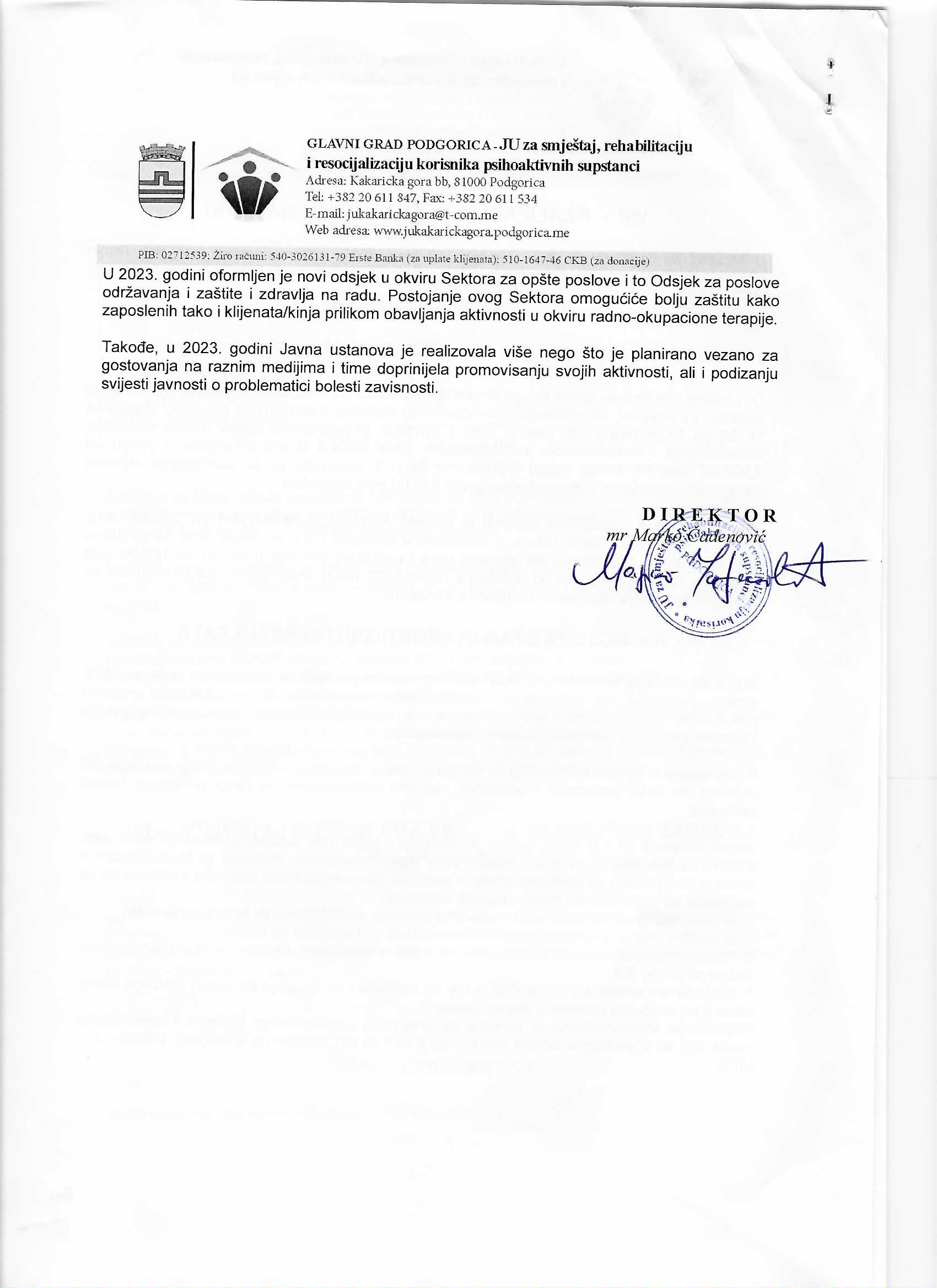 KvalifikacijaDirektor i pomoćniciSektor za tretman zavisnikaSektor za  tretman zavisnicaSektor za opšte poslove.UKUPNOVSS252413VŠS1 1SSS661325NK22UKUPNO21182041MjesecMedijske aktivnostiFebruar 2023. godineSpecijalna pedagoškinja Adrijana Klisić i klijent na rezidencijalnom dijelu tretmanu dali izjavu za TV Prva.Direktorica Javne ustanove Dijana Milošević gostovala je u emisiji „E uživo“ na TV E i tom prilikom govorila na temu „Bolesti zavisnosti“.Psiholog Nikola Ralević i klijent na rezidencijalnom dijelu tretmana dali izjavu za TV Nikšić.Pomoćnica direktorice mr Ivana Raščanin Radičević dala izjavu za emisiju “60 minuta“ TV Prva. Mart 2023.godineDirektorica Javne ustanove Dijana Milošević dala izjavu za Radio Crne Gore povodom predavanja na Cetinju.April 2023. godinePsiholog Nikola Ralević bio gost jutarnjeg programa TV 7 i tom prilikom govorio na temu „Alkoholizam“.Direktorica Dijana Milošević bila gost u emisiji „Dobar dan sa Ivonom Blagojević“ na TV Adria. Tom prilikom govorila na temu „Alkoholizam“.Psiholog Nikola Ralević dao izjavu za dnevne novine „Dan“ i za „Minu“ na temu „Alkoholizam“Direktorica Dijana Milošević dala izjavu za TV Prva na temu „Kockanje“.Direktorica Dijana Milošević za RTCG govorila o problemu bolesti zavisnosti u Crnoj Gori.Maj 2023.godineDirektorica Javne ustanove Dijana Milošević govorila o aktivnostima Javne ustanove za potrebe emisije Mreža.me – RTCG.Direktorica Javne ustanove Dijana Milošević bila je gost emisije „Vaš doktor“ na TV Adria i tom prilikom govorila na temu : „Sintetičke droge – opasnost za mlade“.Psiholog Nikola Ralević  bio je gost Jutarnjeg programa na TV Budva i tom prilikom govorio o aktivnostima koje se sprovode u Javnoj ustanovi.Socijalna radnica Aida Kerović i klijent na rezidencijalnom dijelu tretmana dali su izjavu Centru za istraživačko novinarstvo.Jun 2023. godinePsihološkinja Dijana Milošević za potrebe portala „Dnevno“ pisala članak na temu: „Patološko kockanje“.Pomoćnica direktora mr Ivana Raščanin Radičević bila je gošća Jutarnjeg programa TV 7 i tom prilikom govorila o Međunarodnom danu borbe protiv zloupotrebe droga, kao i o funkcionisanju Javne ustanove. Septembar 2023. godineČlanica Stručnog tima, socijalna radnica Ivana Tiodorović bila je gost emisije “Vaš doktor” na Adria televiziji. Tema emisije bila je “Alkoholizam sve veći problem u Crnoj Gori”.Oktobar 2023. godineSocijalna radnica Ivana Tiodorović dala izjavu za potrebe istraživanja povodom bolesti zavisnosti kod muškaraca i žena za potrebe Centra za istraživačko novinarstvo.Socijalna radnica Ivana Tiodorović dala izjavu za TVE na temu : „Fentanil“.Psihološkinja Dijana Milošević dala izjavu za RTCG na temu bolesti zavisnosti. Takođe, klijent na rezidencijalnom dijelu tretmana je dao izjavu o svom iskustvu i procesu oporavku.Psihološkinja Dijana Milošević dala izjavu za TV Prva na temu „Specifičnosti bolesti zavisnosti“.Specijalna pedagoškinja Adrijana Klisić dala izjavu za TV Prva na temu „Kockanje“.Psihološkinja Dijana Milošević gostovala u emisiji „Lice Podgorice“ na TV Gradska i tom prilikom govorila o bolestima zavisnosti kod mladih ljudi.Novembar 2023. godine Psiholog Nikola Ralević dao izjavu za RTV Budva na temu: „Bolesti zavisnosti“.Psiholog Nikola Ralević, spec.pedagoškinja Adrijana Klisić i klijent na rezidencijalnom dijelu tretmana dali izjavu za TV Nova M na temu Kockanje.Socijalna radnica Aida Kerović dala izjavu za TV Nova M povodom prekida tretmana četiri klijenta.Psiholog Nikola Ralević bio gost jutarnjeg programa RTV Budva i tom prilikom govorio o tretmanu u Javnoj ustanovi.Direktor mr Marko Čađenović i socijalna radnica Ivana Tiodorović gostovali u emisiji „Boje jutra“ na TV Vijesti povodom prekida tretmana četiri klijenta.Decembar 2023. godineNa zahtjev o slobodnom pristupu informacija koji je uputila novinarka „Vijesti“ pripremljen izvještaj o broju klijenata/kinja sa kojim je prekinut tretman zbog kršenja pravilnika o kućnom redu u prethodnih pet godina.Direktor mr Marko Čađenović dao izjavu za dnevne novine „Dan“ povodom prekida tretmana četiri klijenta.Direktor mr Marko Čađenović i psihološkinja Dijana Milošević gostovali u emisiji „Naglas“ na RTCG povodom prekida tretmana četiri klijenta.Specijalna pedagoškinja Adrijana Klisić gostovala je u emisiji “Vaš doktor sa Vlatkom Stijepovićem” i tom prilikom govorila na temu “ Narkomanija među mladima”.MjesecAktivnostiJanuar 2023. godine Predstavnica Kancelarije za prevenciju bolesti zavisnisti Glavnog grada Podgorica Marija Zogović za klijente koji se nalaze na rezidencijalnom dijelu tretmana održala predavanje na temu „Alpinizam kao vid adekvatnog korišćenja slobodnog vremena“.Predstavnice Javne ustanove, direktorica Dijana Milošević, pomoćnica direktorice Ivana Tiodorović i stručna saradnica za informacioni sistem Neda Miličković prisustvovali su sastanku u Centru za informacioni sistem Glavnog grada povodom finalizovanja platforme za novi sajt Javne ustanoveShodno potpisanom Memorandumu o saradnji Javna ustanova je donirala 23 sadnice palmi Specijalnoj bolnici za psihijatriju „Dobrota“.Javnu ustanovi posjetio član komisije za OSI Dejan Bašanović u cilju utvrđivanja dostupnosti i pristupa ustanovi osoba sa invaliditetom.Februar 2023. godineU prostorijama Javne ustanove direktorica Dijana Milošević sa predstavnicima NVO „Link“ potpisala Memorandum o saradnji ove dvije institucije.Predstavnici LDS charities posjetili Javnu ustanovu povodom realizacije donacije za pčelarsku radionicu.Javna ustanova realizovala pješačku turu do Meduna i posjetu muzeju Marka Miljanova za klijente na rezidencijalnom dijelu tretmana.Javna ustanova realizovala izlet u Park šumu Zagorič za klijentkinje na rezidencijalnom dijelu tretmana.Mart 2023. godineSpecijalna pedagoškinja Adrijana Klisić i predstavnica Kancelarije za prevenciju bolesti zavisnosti Glavnog grada Marija Zogović održale preventivno predavanje u OŠ „Stefan Mitrov Ljubiša“ u Budvi.Javna ustanova zahvaljujući donaciji Rotary kluba Podgorica i Centralne banke Crne Gore pokreće novu radionicu za klijente/kinje. Donacijom je obezbijeđen 3D štampač koji će se koristiti u novoj radionici. Klijenti/kinje imaće mogućnost da se obuče za rad na štampaču, koji će se koristiti za potrebe Ustanove. Prilikom donacije Javnu ustanovu posjetio je predsjednik Roterakt kluba, g- din Radovan Čvorović sa saradnicama koji je sa direktoricom, Dijanom Milošević razgovarao o značaju novih sadržaja u tretmanu.U Javnoj ustanovi prigodnom aktivnošću obilježen Dan žena.Direktorica Javne ustanove Dijana Milošević i predstavnica Kancelarije za prevenciju bolesti zavisnosti, Marija Zogović sinoć su održale predavanje u prostorijama Agencije za razvoj i podršku poslovanju na Cetinju. Predavanje na temu „Prevencija bolesti zavisnosti“ organizovano je u okviru kampanje „Imaš izbor – na tebi je“ koju realizuje Sekretarijat za ljudska i manjinska prava i bolesti zavisnosti Cetinje. Tokom predavanja prisutni su dobili informacije o uzrocima i posljedicama konzumiranja PAS, te o zabludama i lukavstvu sopstvenog uma kojem je zavisnička ličnost podložna tokom razvoja bolesti.Na kraju, prisutnima se obratio univerzitetski profesor u penziji Veselin Pavićević i riječima razumijevanja, podrške i ohrabrenja zaključio ovo sjajno predavanje.Predstavnice Javne ustanove direktorica Dijana Milošević i specijalna pedagoškinja Adrijana Klisić posjetile su Upravu za izvršenje krivičnih sankcija i tom prilikom sastale se sa direktorom Radem Vojvodićem.Prilikom posjete stekli su se uslovi, na obostrano zadovoljstvo, za potpisivanje Memoranduma o saradnji.Memorandumom ove dvije institucije su se usaglasile da zajednički sprovode sljedeće aktivnosti:1. Organizovanje edukativnih predavanja za zaposlene u UIKS na temu bolesti zavisnosti;2. Organizovanje grupnih terapija za zatvorenike koji su i zavisnici od PAS;3. Organizovanje grupa samopomoći koje će voditi rehabilitovani zavisnici iz Javne ustanove uz nadzor stručnog lica;4. UIKS će savjetovati korisnike PAS-a koji su motivisani za liječenje da nakon izdržane kazne zatvora rehabilitaciju nastave u Javnoj ustanovi.Potpisivanje Memoranduma o saradnji će omogućiti unapređivanje liječenja i rehabilitacije osoba koji su u problemu bolesti zavisnosti, a samim tim i uticati na smanjenje povratnika u UIKS. Potpisnici Memoranduma su ispred Javne ustanove za smještaj, rehabilitaciju i resocijalizaciju korisnika psihoaktivnih supstanci Podgorica direktorica, dipl.psihološkinja Dijana Milošević i Uprave za izvršenje krivičnih sankcija direktor, Rade Vojvodić.Zahvaljujući donaciji LDS charites organizacije u Crnoj Gori, koja je podržala projekat unapređenja radionice za uzgoj pčela omogućen je dalji razvoj ove radionice. LSD charites je podržao projekat kojim je predviđena obnova starih košnica novim. Donacija je obuhvatala 20 komplet košnica, kao i vosak za uzgoj pčela. Ovom donacijom omogućeno je dalje učešće klijenata, prvo u pripremi doniranih košnica za razvoj pčelarskih društava, a kasnije i proizvodnji meda za potrebe Javne ustanove.Psiholog Nikola Ralević održao preventivno predavanje učenicima Srednje stručne škole u Baru.Specijalna pedagoškinja Adrijana Klisić i klijent na nerezidencijalnom dijelu tretmana održali preventivno predavanje u gimnaziji „Slobodan Škerović“.U Javnoj ustanovi održana je radionica Medijske pismenosti. Radionicu pod naslovom “Saznaj i razaznaj” realizovalii su predstavnici Instituta za medije Crne Gore. Na radionici su prisutni imali mogućnost informisanja o različitim segmentima medija i medijskog prezentovanja kroz interaktivni pristup i predavanje. Ovom prilikom potpisan je i Memorandum o saradnji izmedju Instituta za medije i Javne ustanove, kojim se omogućava dalja obuka i razmjena iskustava. Današnjoj radionici osim zaposlenih Javne ustanove, prisustvovali su i predstavnici drugih institucija Crne Gore koji su prepoznali značaj edukacije na temu medija.Predavanje je održano u prostorijama Agencije za razvoj i podršku poslovanju na Cetinju, a organizovano je u okviru kampanje „Imaš izbor – na tebi je“ koju realizuje Sekretarijat za ljudska i manjinska prava i bolesti zavisnosti Cetinje.Na temu “Prevencija bolesti zavisnosti” prisutnima se sa stručnog aspekta obratila direktorica Javne ustanove za smještaj, rehabilitaciju i resocijačizaciju korisnika PAS na Kakarickoj gori, Dijana Milošević, dok je predavanje upotpunila predstavnica Kancelarije za prevenciju bolesti zavisnosti, Marija Zogović podijelivši sa prisutnima svoje životno iskustvo. Tokom predavanja prisutni su dobili informacije o uzrocima i posljedicama konzumiranja PAS, te o zabludama i lukavstvu sopstvenog uma kojem je zavisnička ličnost podložna tokom razvoja bolesti. Na kraju, i ovoga puta, prisutnima se obratio univerzitetski profesor u penziji Veselin Pavićević i riječima razumijevanja, podrške i ohrabrenja zaključio ovo poučno i zabavno predavanje.Javna ustanova donirala ukrasno bilje OŠ“ Đoko Prelević“ Ubli – Kuči.Direktorica Javne ustanove Dijana Milošević i specijalna pedagoškinja Adrijana Klisić vodile dvije najstarije grupe rezidenata na projekciju filma „Čovjek po imenu Oto“.Predstavnice Javne ustanove, pomoćnica direktorice Ivana Raščanin Radičević i spec.pedagoškinja Adrijana Klisić u okviru „Dana otvorenih vrata“, koje organizuje Zavod za socijalnu i dječiju zaštitu CG, predstavile su rad Javne ustanove. Preko Zoom aplikacije stručni radnici ustanova socijalne zaštite iz Crne Gore, imali su prilike da se upoznaju sa uslugama koje pruža Javna ustanova.Pomoćnica direktorice, mr Ivana Raščanin Radičević prisustvovala tribini povodom dana socijalnih radnika. Tribina je realizovana na Fakultetu političkih nauka. Javna ustanova realizovala izlet do Manastira Dajbabe za klijentkinje koje se nalaze na rezidencijalnom dijelu tretmana. April 2023. godineLDS charites organizacije koji su donirali košnice za potrebe pčelarske radionice posjetili su Javnu ustanovu i upoznali se sa funkcionisanjem navedene radionice.Predstavnice Javne ustanove pomoćnica direktorice mr Ivana Raščanin Radičević i specijalna pedagoškinja Adrijana Klisić uzele su aktivno učešće na akreditovanoj obuci ,, Osnove psihološkog savjetovanja“,koja se realizovala u hotelu Princess u Baru.Maj 2023. godineU krugu Javne ustanove povodom 1.maja za klijente na rezidencijalnom dijelu tretmana organizovanje druženje uz roštilj i muziku.Održano predavanje na temu “Prevencija bolesti zavisnosti” u Srednjoj mješovitoj školi u Golubovcima. Sa stručne strane prisutnima se obratila socijalna radnica Aida Kerović, dok je svoju životnu priču sa njima podijelila Marija Zogović, predstavnica Kancelarije za prevenciju bolesti zavisnosti.Tokom njihovog izlaganja akcenat je stavljen na uzroke i posljedice bolesti, kao i na izazove sa kojima se mladi susrijeću u periodu adolescencije. Predavanju koje je zasnovano na interakciji prisustvovali su učenici prvog i četvrtog razreda, te imali priliku da govornicama postave brojna zanimljiva pitanja.Članovi Đačkog parlamenta OŠ “Milan Vukotić” u pratnji direktorice Sonje Bjelobrković, pomoćnice direktorice Mire Vidić i psihološkinje škole Jelene Jukić posjetili Javnu ustanovu.Direktorica Javne ustanove Dijana Miloševic i socijalna radnica Aida Kerović upoznali su učenike sa funkcionisanjem Javne ustanove i specificnostima bolesti zavisnosti. U okviru posjete učenici su imali priliku da odgledaju dokumentarni film o Javnoj ustanovi, koji prikazuje dosadašnja postignuća..U Javnoj ustanovi realizovan sastanak sa predstavnicima UIKS-a  i Doma zdravlja Podgorica sa ciljem definisanja zajedničkih aktivnosti ove tri institucije. Ispred UIKS-a sastanku su prisustvovali dr Vesna Lakušić Mitić, načelnica Sektora za zdravstvenu zaštitu, dr Vasilije Marković i Branko Nicović, realizator tretmana, ispred Doma zdravlja prisustvovali su dr Ljubinko Kaluđerović, načelnik Centra za mentalno zdravlje i dr Milena Cojić, dok je ispred Javne ustanove prisustvovala direktorica Dijana Milošević.Neregelia d.o.o uručila značajnu donaciju Javnoj ustanovi u vidu proizvoda za ličnu higijenu. Javnu ustanovu posjetili su predstavnici Savjeta Evrope Pompidou grupe i Ministarstva zdravlja, na inicijativu Ministarstva zdravlja i Ministrstva pravde. Tom prilikom Alexandra Matjasch, projektni službenik, Program krivičnog pravosuđa i zdravlja u zatvorima, Pompidou Groupe Savjeta Evrope, Jorg Pant, ekspert Savjeta Evrope, Jasna Sekulić, samostalna savjetnica, Odjeljenje za članstvo u međunarodnim tijelima za politike droga, Ministarsvo zdravlja, stalni korespodent u Pompidou grupi za Crnu Goru, stalni član radne grupe JIE sastali su se sa direktoricom Javne ustanove, Dijanom Milošević i njenim pomoćnicama mr Ivanom Raščanin Radičević i Ivanom Tiodorović. Cilj posjete bila je procjena i preporuke za program obuka koji se odnose na liječenje i tretman lica zavisnih od PAS.Jun 2023. godineU prostorijama Javne ustanove organizovan NA sastanak, a nakon toga i fudbalska utakmica između članova NA i klijenata na rezidencijalnom dijelu tretmana.Psihološkinja Dijana Milošević i klijent na rezidencijalnom dijelu tretmana održali dva predavanja na temu “Prevencija upotreba droga” u OŠ” Salko Aljković” i u OŠ”Ristan Pavlović” u Pljevljima.Tokom predavanja akcenat je stavljen na uzroke i posljedice bolesti, kao i na izazove sa kojima se mladi susrijeću u periodu adolescencije. Predavanju koje je zasnovano na interakciji prisustvovali su učenici sedmog i osmog razreda, te imali priliku da govornicama postave brojna zanimljiva pitanja.Jul 2023. godineV. D. direktora Javne ustanove za smještaj, rehabilitaciju i resocijalizaciju korisnika psihoaktivnih supstanci Podgorica, Marko Čađenović, organizovao je izlet za klijente na rezidencijalnom dijelu tretmana u pratnji psihologa Nikole Ralevića, psihološkinje Dijane Milošević, referenta za R.O.T Radojice Radonjića i medicinske sestre Milice Brajković. Izlet je obuhvatao cjelodnevni boravak i vožnju Skadarskim jezerom. Klijenti su imali priliku da borave u prirodnom okruženju i plivaju. Boravak u ovakvom okruženju povoljno utiče kako na njihov zdravstveni status, tako i na formiranje zdravih životnih navika.Predstavnik Centra za socijalni rad Pljevlja posjetio Centar za tretman zavisnica u cilju uzimanja anamnestičkih podataka od klijentkinje koja je u nadležnosti pomenutog centra. Svrha posjete je umanjivanje participacije za tretman klijentkinje.Avgust 2023. godineOdržan sastanak predstavnika/ca NA udruženja i klijenata/kinja na rezidencijalnom dijelu tretmana u prostorijama Javne ustanove.U dogovoru sa Markom Čađenovićem, V.D direktorom JU  za smještaj, rehabilitaciju i resocijalizaciju korisnika psihoaktivnih supstanci Podgorica, Studentski teatar iz Podgorice izveo je svoju predstavu “Desert flower” u kino sali Javne ustanove. Izvođenje predstave po tekstu i režiji dr Dragana Koprivice u sklopu je procesa zdravog provođenja slobodnog vremena klijenata i klijentkinja i podsticaj za ukazivanje na značaj  kulturnih sadržaja. Uz temu o sporovima među akterima drame o sasvim nebitnim životnim detaljima, “Desert flower” ima direktnu crtu neposrednosti, uz komične scene i humoristički obojene replike. Prije početka predstave klijentima i klijentkinjama su se obratili dr Dragan Koprivica ispred Studentskog teatra i članica stručnog tima Javne ustanove psihološkinja Dijana Milošević.V. D. direktora Javne ustanove, Marko Čađenović, organizovao je izlet za klijentkinje na rezidencijalnom dijelu tretmana u pratnji specijalne pedagoškinje Biljane Karadaglić i referentkinje za R.O.T Ivane Krsmanović. Izlet je realizovan u vidu posjete izletištu Manitovac.Septembar 2023. godinePredstavnici LDS Charites su posjetili Javnu ustanovu, kako bi izvršili uvid u prethodnoi doniranu opremu za radionicu za vrcanje meda. Oprema je stavljena u upotrebu i obilježena logom ovog udruženja.U dogovoru sa Markom Čađenovićem, V.D. direktorom Javne ustanove, dr Dragan Koprivica realizovao je koncert za klijente i klijentkinje na rezidencijalnom dijelu tretmana. Koncert je realizovan u kino sali Javne ustanove sa ciljem animacije klijenata i klijentkinja, njihovog slobodnog vremena, kao i motivacije da se zabava i muzika mogu spojiti bez potrebe da se osjećaj radovanja postigne na vještački način, što je bio raniji destruktivni obrazac zavisnika/ca.U dogovoru sa Markom Čađenovićem, v.d. direktorom Javne ustanove i predstavnicima NA udruženja, sada već simbolično organizovana je fudbalska utakmica. U aktivosti su učestvovali klijenti na rezidencijalnom dijelu tretmana i predstavnici NA udruženja. Ova rekareativna aktivnost izabrana je kao nastavak kontinuirane saradnje koju Ustanova ima sa NA udruženjem, u smislu podrške zavisnicima koji se oporavljaju a čiji su članovi i klijenti koji su bili na rehabilitaciji u Javnoj ustanovi. Sportske aktivnosti su dio tretmana i rehabilitacije za klijente/kinje, pa organizacijom fudbalske utakmice pored poruke mogućnosti oporavka, cilj je i usmjeravanje na zdravlje i zdrave stilove života. Poruka akcije je “Nastavi da se krećeš naprijed!!!”.V.D.direktor Javne ustanove, Marko Čađenović i predstavnice Stručnog tima, soc.radnica, Aida Kerović i psiholog, Dijana Milošević bili su učesnici Međunarodne škole u Beogradu organizovanoj na temu „Porodične intervencije u različitim aspketima života porodica“ . Prisustvo ovim školama govori o potrebi Javne ustanove da ulaže u usavršavanje stručnog kadra, a znanje koje se dobije u okviru ovakvih škola je nepocjenjivo u radu sa klijnetima.Studentkinja Fakulteta političkih nauka- smjer socijalna politika i socijalni rad, Ilda Šabović po dogovoru, za potrebe svog stručnog rada realizovala je intervju sa klijentom na rezidencijalnom dijelu tretmana. Tema je bila njegovo iskustvo sa bolestima zavisnosti.U dogovoru sa Markom Čađenovićem, V.D. direktorom Javne ustanove, predstavnici Interanacionalne kulturne asocijacije IKA, Predsjednik asocijacije, dipl.ecc, književnik, Veljko Veljović sa saradnicima Predsjednicom skupštine IKA, književnicom, profesoricom Milankom Aranitović Rakočević, pjesnikinjom Slavkom Božović, književnicom, magistricom mašinstva Aleksandrom Baltić Gojović i pjesnikinjom, magistricom geografije Jadrankom Deletić realizovao je književno veče za klijente i zaposlene Javne ustanove. Aktivnost je realizovana u bioskopskoj sali Javne ustanove. Prisutni su imali priliku da čuju prezentaciju književnosti i da pronađu još jednu aktivnost koja bi mogla biti sadržaj njihove resocijalizacije. Ova vrsta aktivnosti pomaže skretanju fokusa sa aktivne faze i obrazaca formiranih u aktivnoj fazi na nove poduhvate koje donose prije svega zdrave i pozitivne emocije. Kako među klijentima ima i onih koji i sami pišu poeziju, imali su priliku da iskažu emociju na taj način i da dobiju podršku od eminentnih književnika za dalju saradnju.U pratnji pomoćnice direktora mr Ivane Raščanin Radičević  klijentkinje koje se nalaze na rezidencijalnom dijelu tretmana prisustvovale su NA grupi u gradu.Oktobar 2023. godineOdigrana fudbalska utakmica između klijenata na rezidencijalnom dijelu tretmana i klijenata na nerezidencijalnom dijelu tretmana.Javna ustanova za smještaj, rehabilitaciju i resocijalizaciju korisnika psihoaktivnih supstanci Podgorica, za klijentkinje i klijente na rezidencijalnom tretmanu, organizovala je izlet i šetnju na Ivanovim koritima. Za ovu priliku JP Nacionalni parkovi Crne Gore je obezbijedilo besplatne ulaznice za naše korisnike i zaposlene. Šetnje, izleti, pješačke ture su zdrav i poželjan način korišćenja slobodnog vremena, pa ih preporučujemo klijentima i nakon završetka tretmana. Izleti i slične aktivnosti periodično se oganizuju i predstavljaju sastavni dio programskih sadržaja koje sprovodimo.U saradnji između Fakulteta političkih nauka, smjer Socijalna politika i socijalni rad i Javne ustanove realizovana prva praksa studenata ovog fakulteta. Ispred Javne ustanove studente primila socijalna radnica Aida Kerović, koja ih je tom prilikom informisala o ulozi socijalnog radnika u stručnom timu Javne ustanove.Predstavnici NA održali grupu sa klijentima na rezidencijalnom dijelu tretmana.U saradnji između Fakulteta političkih nauka, smjer Socijalna politika i socijalni rad i Javne ustanove realizovana druga praksa studenata ovog fakulteta. Ispred Javne ustanove studente primila socijalna radnica Aida Kerović, koja ih je tom prilikom informisala o specifičnostima rada sa osobama koje imaju problem bolesti zavisnosti.Novembar 2023. godineDirektor mr Marko Čađenović i socijalna radnica Aida Kerović učestvovali na Međunarodnoj konferenciji zdravstvenog turizma koja je realizovana u Budvi.U saradnji Javne ustanove  i Sekretarijata za sport i mlade opštine Pljevlja, učenici Srednje stručne škole iz Pljevalja posjetili su Javnu ustanovu. U multimedijalnoj sali Javne ustanove tom prilikom za učenike je realizovano i predavanje na temu prevencije bolesti zavisnosti, koje je prezentovala članica Stručnog tima, psihološkinja Dijana Milošević. Takođe, učenici su imali priliku da čuju životnu priču klijenta koji se nalazi na rezidencijalnom dijelu tretmana, kao i da pogledaju dokumentarni film o radu Javne ustanove.Ova aktivnost je prva koja je predviđena planom za novembar, koji je mjesec borbe protiv bolesti zavisnosti.Klijentima/kinjama na rezidencijalnom dijelu tretmana podijeljenje majice sa porukom. Psiholozi iz Javne ustanove Nikola Ralević i Dijana Milošević su učestvovali u vođenju treninga „Jačanje kapaciteta kadra za jačanje ličnih snaga mladih, s fokusom na vulnerabilne grupe”. Trening je bio namijenjen zdravstvenim radnicima i saradnicima i realizovao se u prostorijama Kuće zdravlja u Podgorici. Trening “Jačanje kapaciteta kadra za jačanje ličnih snaga mladih, s fokusom na vulerabilne grupe” se realizuje u okviru projekta Udruženja psihologa Crne Gore, čiji su aktivni članovi i psiholozi zaposleni u Javnoj ustanovi.Socijalna radnica Aida Kerovic i predstavnica Kancelarije za prevenciju bolesti zavisnosti Glavnog grada Marija Zogovic održale su predavanje na temu “Prevencija upotreba droga” u OŠ ” Dr Dragiša Ivanovic” u Podgorici. Predavanje je organizovano kroz interakciju sa đacima osmog i devetog razreda sa akcentom na uzroke, okolnosti koje dovode do prve konzumacije droga i posljedicama koje bolesti zavisnosti proizvode. Ovo je bila prilika da učenici dobiju odgovore na brojna pitanja na temu bolesti zavisnosti, predoče im se zablude koje su često prisutne kod mladih ljudi i ukaže na značaj zdravih stilova života. Predavanje je jos jedna aktivnost u nizu koja je planirana za novembar, koji je mjesec borbe protiv bolesti zavisnosti.Psihološkinja Dijana Milošević i predstavnica Kancelarije za prevenciju bolesti zavisnosti Glavnog grada Marija Zogovic održale su predavanje na temu “Prevencija upotreba psihoaktivnih supstanci” u Srednjoj ekonomskoj školi “Mirko Vešović” u Podgorici. Predavanje je organizovano kroz interakciju sa učenicima trećeg razreda sa akcentom na uzroke, okolnosti koje dovode do prve konzumacije psihoaktivnih supstanci i posljedicama koje bolesti zavisnosti proizvode. Ovo je bila prilika da učenici dobiju odgovore na brojna pitanja na temu bolesti zavisnosti, predoče im se zablude koje su često prisutne kod mladih ljudi i ukaže na značaj zdravih stilova života. Predavanje je jos jedna aktivnost u nizu koja je planirana za novembar, koji je mjesec borbe protiv bolesti zavisnosti.Psihološkinja Javne ustanove, Dijana Milošević održala predavanje učenicima devetog razreda, kao i predstavnicima đačkog parlamenta OŠ“ Njegoš“ u Spužu. Predavanje je organizovano kroz interakciju sa učenicima sa akcentom na uzroke, okolnosti koje dovode do prve konzumacije psihoaktivnih supstanci i posljedicama koje bolesti zavisnosti proizvode. Predavanje je jos jedna aktivnost u nizu koja je planirana za novembar, koji je mjesec borbe protiv bolesti zavisnosti.Javnu ustanovu posjetili su učenici Srednje stručne škole sa Cetinja, i tom prilikom za učenike je realizovano i predavanje na temu prevencije bolesti zavisnosti, koju je prezentovala članica Stručnog tima, psiholog Dijana Milošević. Takođe, učenici su imali priliku da čuju životnu priču klijenta koji se nalazi na rezidencijalnom dijelu tretmana.  Ovakva predavanja su dio preventivnih aktivnosti koje Javna ustanova realizuje, bilo kao dio planiranih aktivnosti ili na inicijative škola.U Javnoj ustanovi održano je predavanje na temu pravilnog planiranja treninga iodržavanja fizičke forme i kondicije, predavanje je održao Vojo Prelević, fitness trener. U Ustanovi klijenti imaju mogućnost da se bave fizičkom aktivnošću, odnosno upražnjavaju vježbe sa doziranim opterećenjem koje su koncipirane na osnovu njihovog antropološkog statusa, starosne dobi i zdravstvenog stanja.  Fizička aktivnost je bitan faktor je za podizanje motivacije i njegovanje zdravih životnih navika. Klijenti su imali priliku da kroz ovo predavanje nauče osnove pravilnog vježbanja  koje jača insuficijentnu muskulaturu i pozitivno utče na imunitet, što je posebno važno za klijente koji su u adaptacionoj fazi oporavka. Predavanje je jos jedna aktivnost u nizu koja je planiranaza novembar, koji je mjesec borbe protiv bolestizavisnosti.Predstavnici NA održali grupu sa klijentima na rezidencijalnom dijelu tretmana.Decembar 2023. godineFitness instruktor Vojo Prelević održao trening sa klijentima u sali za sportsko-rekreativne aktivnosti.Predstavnici NA održali grupu sa klijentima na rezidencijalnom dijelu tretmana.Predstavnice Javne ustanove psihološkinja Dijana Milošević i socijalna radnica Aida Kerović prisustvovale predavanju o uticaju porodičnih odnosa na prevenciju, genezu i liječenje narkomanije koje je organizovala Kancelarija za prevenciju bolesti zavisnosti Glavnog grada. Predavanje je održala v.d. sekretarke Sekretarijata za socijalno staranje Glavnog grada dr Ida Kolinović.Realizovan fudbal između prestavnika NA i klijenata koji se nalaze na rezidencijalnom dijelu tretmana.U prostorijama Javne ustanove realizovana novogodišnja aktivnost za djecu klijenata/kinja i zaposlenih. Uz dječije pjesme i druženje ugostili smo Deda mraza koji je djeci podijelio novogodišnje paketiće.Predstavnici Centra za aktivno starenje i ADP Zid posjetili su Javnu ustanovu i tom prilikom uručili donaciju 250 knjiga. Akciju prikupljanja knjiga “Nova godina, novo poglavlje” organizovao je Centar za aktivno starenje iz Podgorice. Inicijativa za ovom akcijom je potekla od članica i članova Centra za aktivno starenje, koji su u duhu praznika i darivanja, željeli da obogate biblioteku Javne ustanove i poklone jedno novo poglavljeOPISPlan budžeta (€)Ostvareni budžet (€)Izvršenje
(%)411Bruto zarade i doprinosi na teret poslodavca544100,00491446,1590,32284111Neto zarade 408600,00370695,7190,72344112Porez na zarade19900,0016294,1681,88024113Doprinosi na teret zaposlenog78200,0070739,4390,45964114Doprinosi na teret poslodavca34400,0031272,4290,90824115Opštinski prirez3000,002444,4381,4810412Ostala lična primanja26 000,0022 920,9788,15764123Naknada za prevoz20000,0017273,3786,36684127Ostale naknade6000,005647,6094,1267413Rashodi za materijal242300,00237060,4897,83764131Administrativni materijal41500,0039584,3995,3844132Materijal za zdravstvenu zaštitu9000,008653,31  96,14794133Materijal za posebne namjene124100,00121237,1097,69314134Rashodi za energiju42700,0042671,1899,93254135Rashodi za gorivo25000,0024914,5099,658414Rashodi za usluge23800,0020177,8184,78074141Službena putovanja3000,002796,1093,20334143Komunikacione usluge3600,003152,3087,56394147Konsultantske usluge, projekti i studije3500,003024,8186,42314148Usluge stručnog usavršaanja4000,003600,0090,00004149Ostale usluge9700,007604,6078,3979415Rashodi za tekuće održavanje17600,0012396,6170,43534152Tekuće održavanje građevinskih objekata6 000,005861,2497,68734153Tekuće održavanje opreme11600,006535,3756,3394419Ostali izdaci 36000,0032632,6890,64634191Izdaci po osnovu ugovora o djelu23000,0020871,2090,74434196Komunalne naknade (voda, kanalizacija, odvoz smeća i održavanje čistoće)13000,0011761,4890,4729441Kapitalni izdaci0,000,000,004415Izdaci za opremu0,000,000,00UKUPNO889800,00816634,7091,7773(€)